                                                 Уважаемый Роман Русланович!Доводим до вашего сведения, что в Ардонской районной газетео проведении аукциона, по продаже права на заключение договоров аренды земельных участков из фонда перераспределения Ардонского района.В список аукциона по Лоту № 7 , попал земельный участок принадлежащий мне , на праве пожизненно наследуемого владения с кадастровым номером: 15:06:0020204:49 ( ранее учтенный ), с площадью 60166 кв.м.Данный земельный участок, мне предоставили в установленном законом порядке, на основании постановления АМС Ардонского района от 16.10.2000 г. № 280По факту, моего использования земельного участка, более 18 лет, со стороны Администрации и других контролирующих органов, за период с 2000 года по настоящее время, претензий и предписаний за нарушение земельного законодательства не поступало.Считаю, действия АМС МО Ардонский район, незаконными, которые нарушают мои конституционные права.Я обращался в АМС МО Ардонский район устно и письменно об
исключении из списка аукциона по продаже права , на заключение
договора аренды земельного участка Лота №7, с кадастровым
номером 15:06:0020204:49 и в срочном порядке опровергнуть
извещение в газете , в части касающегося моего земельного участка(
1рилагаю обращения : от 07.02.20:19г., 04.03.2019г. - три обращения)	«Рухс» за 31 января 2019года , было извещено Администрацией района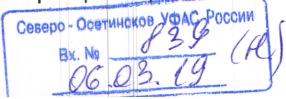 Прошу, до начала объявления аукциона (11 марта 2019г.) разобраться и предотвратить незаконные действия АМС МО Ардонского района, дать им оценку и отменить аукцион-Лот 7.По данному обращению прошу проинформировать меня в письменной форме на электронный и почтовый адрес.Приложения в копиях : 1.Кадастровый выписка о земельном участке (КВ-1) от 04.06.2008г. № 02 /02-06/08-118.; 2.,Письмо в АМС от 07.02.19г ; 3.Ответ АМС МО № 88-Н от 13.02.19г. ( после обращения в Прокуратуру -2ответа)Количество листов -13г05.03.2019г.